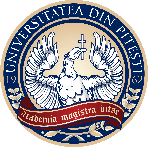 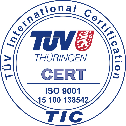 									              F16-REG-DSG-01MODEL VALABIL PENTRU ABSOLVENȚII CARE AU PROMOVAT EXAMENUL DE FINALIZARE A STUDIILOR								APROBAT					                                           D E C A N					                                           .........................................................Domnule Decan,	Subsemnata/Subsemnatul........................................................................................absolvent al programului de studii...............................................................................................din Facultatea................................................................................................................................................., vă rog să binevoiți a-mi aproba eliberarea diplomei de bacalaureat/diplomei de licență și a foii matricole de la liceu/foii matricole facultate/suplimentului la diplomă, în original,  de la dosarul personal, fiindu-mi necesare la...............................................................................................	Vă mulțumesc!	     Data									Semnătura....................................................			                          ...............................................CONFIRMARE SECRETARA promovat examenul de finalizare a studiilor LICENȚĂ/DIPLOMĂ/DISERTAȚIE în sesiunea....................Secretar(numele și prenumele).............................................Semnătura..........................................		AM PRIMIT ÎN ORIGINAL URMĂTOARELE DOCUMENTE DE LA DOSARUL PERSONAL:Diplomă bacalaureat seria...............nr.............................................Foaie matricolă, anexă a diplmei de bacalureat seria........nr...........Diplomă de licență/inginer/absolvire seria.........nr..........................Supliment la diplomă/foaie matricolă seria.........nr.................Altele................................................................................................Numele și prenumele absolventului..........................................CI/Pasaport, Seria...........nr.........................Semnătura de primire......................Domnului Decan al Facultății de.........................................................